Publicado en España el 20/03/2024 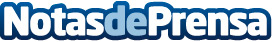 Primer robot limpiador de piscina inalámbrico ultrasónico Degrii Zima Pro: oferta de hasta el 25% de descuentoOferta de primavera de Amazon, Degrii Zima Pro. Es posible comprar ahora el Robot limpiador de piscinas inalámbrico ultrasónico Degrii Zima Pro con un precio final de 899 euros. El periodo de promoción es del 20 al 25 de marzo. Aprovechar la oportunidad del descuento y prepararse con antelación para que la limpieza de la piscina sea más fácil y cómodaDatos de contacto:Milly QuanMarketing Director+86186 6534 9975Nota de prensa publicada en: https://www.notasdeprensa.es/primer-robot-limpiador-de-piscina-inalambrico Categorias: Imágen y sonido Consumo Jardín/Terraza Electrodomésticos http://www.notasdeprensa.es